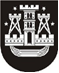 KLAIPĖDOS MIESTO SAVIVALDYBĖS TARYBASPRENDIMASDĖL KLAIPĖDOS MIESTO SAVIVALDYBĖS TARYBOS 2011 M. BALANDŽIO 28 D. SPRENDIMO Nr. T2-128 „DĖL KLAIPĖDOS MIESTO SAVIVALDYBĖS TARYBOS KOMITETŲ SUDĖČIŲ PATVIRTINIMO“ PAKEITIMO2014 m. vasario 27 d. Nr. T2-50KlaipėdaVadovaudamasi Lietuvos Respublikos vietos savivaldos įstatymo 18 straipsnio 1 dalimi, Klaipėdos miesto savivaldybės taryba nusprendžia pakeisti Klaipėdos miesto savivaldybės tarybos 2011 m. balandžio 28 d. sprendimu 
Nr. T2-128 „Dėl Klaipėdos miesto savivaldybės tarybos komitetų sudėčių patvirtinimo“ patvirtintą Teritorijų planavimo komiteto sudėtį – išbraukti Aleksandrą Michailovą ir įrašyti Maksimą Rusakovą. Savivaldybės meras Vytautas Grubliauskas